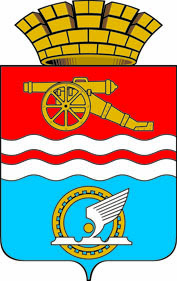 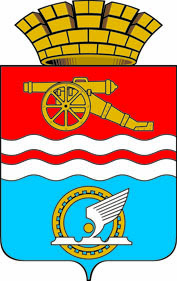 СВЕРДЛОВСКАЯ ОБЛАСТЬАДМИНИСТРАЦИЯ КАМЕНСК-УРАЛЬСКОГО ГОРОДСКОГО ОКРУГАПОСТАНОВЛЕНИЕот 16.09.2020  № 668О внесении изменений в постановление Администрации города Каменска-Уральского от 13.12.2013 № 1822 «Об утверждении Административного регламента предоставления муниципальной услуги о предоставлении информации о порядке предоставления жилищно-коммунальных услуг населению»В соответствии с Федеральным законом от 27 июля 2010 года № 210-ФЗ «Об организации предоставления государственных и муниципальных услуг», постановлением Правительства Российской Федерации от 16.05.2011 № 373 «О разработке и утверждении административных регламентов осуществления государственного контроля (надзора) и административных регламентов предоставления государственных услуг», в целях приведения в соответствие с решением Городской Думы города Каменска-Уральского от 17.06.2020 № 691 «О внесении изменений в Устав муниципального образования город Каменск-Уральский», Администрация Каменск-Уральского городского округаПОСТАНОВЛЯЕТ:1. Внести в постановление Администрации города Каменска-Уральского от 13.12.2013 № 1822 (в редакции постановлений Администрации города Каменска-Уральского от 16.05.2014 № 688, от 11.06.2014 № 800, от 27.01.2015 № 92, от 21.05.2015 № 759, от 15.09.2016 № 1299, от 14.11.2018 № 975, от 06.03.2019 № 153, от 01.08.2019 № 624, от 06.05.2020 № 334) «Об утверждении Административного регламента предоставления муниципальной услуги о предоставлении информации о порядке предоставления жилищно-коммунальных услуг населению» (далее – Постановление) следующие изменения:в преамбуле Постановления слова «Администрация города Каменска-Уральского» заменить словами «Администрация Каменск-Уральского городского округа»;в пункте 2 Постановления слова «город Каменск-Уральский» исключить;в пункте 3 Постановления слова «первого заместителя главы администрации города по городскому хозяйству Гераскина С.А.» заменить словами «первого заместителя главы Администрации городского округа Герасимова А.А.».2. Внести в Административный регламент предоставления муниципальной услуги о предоставлении информации о порядке предоставления жилищно-коммунальных услуг населению, утвержденный Постановлением (далее – Административный регламент), следующие изменения:	1) в пункте 1.1 Административного регламента слова «муниципальном образовании город Каменск-Уральский», «муниципального образования г. Каменск-Уральский», «муниципального образования город Каменск-Уральский» заменить словами «Каменск-Уральского городского округа» в соответствующем падеже;2) в пункте 1.3, подпункте 1.4.1 пункта 1.4, абзаце третьем пункта 5.4 Административного регламента слова «город Каменск-Уральский» исключить;3) в подпункте 1.4.1 пункта 1.4 Административного регламента слова «отраслевого органа Администрации города Каменска-Уральского по жилищному хозяйству» заменить словами «Отраслевого органа Администрации Каменск-Уральского городского округа по жилищному хозяйству»;4) в пункте 2.2 Административного регламента слова «отраслевым органом Администрации города Каменска-Уральского по жилищному хозяйству» заменить словами «Отраслевым органом Администрации Каменск-Уральского городского округа по жилищному хозяйству»;5) в пункте 3.2 Административного регламента слова «Администрации города по жилищному хозяйству» исключить;6) в пунктах 4.2 Административного регламента слова «Администрации города» заменить словами «Администрации Каменск-Уральского городского округа (далее – Администрация городского округа)»;7) в пункте 4.3 слова «Администрации города» заменить словами «Администрации городского округа»;8) абзац второй пункта 5.4 Административного регламента изложить в новой редакции:«Жалобы на решения, принятые Отраслевым органом, либо начальником Отраслевого органа при предоставлении муниципальной услуги, направляются в Администрацию городского округа и рассматриваются главой Каменск-Уральского городского округа.».3. Опубликовать настоящее постановление в газете «Каменский рабочий» и разместить на официальном сайте муниципального образования.4. Контроль за исполнением настоящего постановления возложить на первого заместителя главы Администрации городского округа Герасимова А.А.Глава 
Каменск-Уральского городского округа					А.В. Шмыков